О количестве проверяемых подписей 
и соответствующих им сведений об избирателях подписных листов с подписями избирателей в поддержку выдвижения кандидатов при проведении выборов депутатов представительных органов городского, сельских поселений Ровеньского района пятого созыва В соответствии с пунктом 3 статьи 38 Федерального закона от 12 июня 2002 года № 67-ФЗ «Об основных гарантиях избирательных прав и права на участие в референдуме граждан Российской Федерации», частью 5 статьи 45 Избирательного кодекса Белгородской области, Ровеньская территориальная избирательная комиссия постановляет: 1. Установить количество проверяемых подписей и соответствующих им сведений об избирателях, содержащихся в подписных листах, собранных в поддержку выдвижения кандидатов при проведении выборов депутатов представительных органов городского, сельских поселений Ровеньского района пятого созыва (прилагается). 2. Разместить настоящее постановление в информационно - телекоммуникационной сети «Интернет»:- на странице Ровеньской территориальной избирательной комиссии на официальном сайте Избирательной комиссии Белгородской области, - на сайте администрации Ровеньского района в разделе Ровеньская территориальная избирательная комиссия. 3. Контроль за выполнением настоящего постановления возложить на председателя Ровеньской территориальной избирательной комиссии 
Е.В.Макарову.Приложение к постановлениюРовеньской территориальной избирательной комиссииот 23 мая 2023 года № 15/61-1
Количество проверяемых подписей и соответствующих им сведений 
об избирателях, содержащихся в подписных листах, собранных в поддержку выдвижения кандидатов при проведении выборов депутатов представительных органов городского, сельских поселений Ровеньского района пятого созыва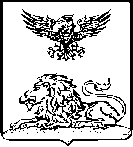 РОВЕНЬСКАЯ ТЕРРИТОРИАЛЬНАЯИЗБИРАТЕЛЬНАЯ КОМИССИЯПОСТАНОВЛЕНИЕ23 мая 2023 г.                                                                                   № 15/61-1Председатель Ровеньской территориальной избирательной комиссииЕ.В.МакароваСекретарь Ровеньской территориальной избирательной комиссииА.В.Евтухова№ п/пНаименование 
избирательных округовКоличество избирателей в округеКоличество подписей1.Айдарское сельское поселение1222102.Верхнесеребрянское сельское поселение838103. Ладомировское сельское поселение932104. Лознянское сельское поселение618105.Лозовское сельское поселение343106. Наголенское сельское поселение1318107.Нагорьевское сельское поселение1117108.Новоалександровское сельское поселение929109. Ржевское сельское поселение5481010.Харьковское сельское поселение6371011.Свистовское сельское поселение5801012.Родинский избирательный округ № 129961513.Центральный  избирательный округ № 227591414.Звездовский  избирательный округ № 327771415.Молодежный избирательный округ №45531018167